15 июня 2016 года, в рамках месячника безопасности в год пожарной охраны в системе МЧС РФ, в ДООЦ им. Деева прошло тематическое спортивно-познавательное мероприятие. В нём приняли участие около 200 человек. Идея мероприятия заключалась в том, чтобы показать детям важность соблюдения правил пожарной безопасности.Сотрудники МЧС провели эстафету с участием четырех команд «Пламя», «Искра», «Огонь», «Спасатели». Ребята продемонстрировали порядок вызова экстренных служб, действия в случае возникновения пожара, принцип действия огнетушителей, оказание первой помощи пострадавшим. В игре «Огонь  - друг и враг» мальчишки и девчонки активно отвечали  на вопросы о правилах пожарной безопасности. Рассказ о работе пожарной службы, демонстрация техники, пожарной машины и экипировки не оставили  равнодушными никого из участников.При проведении мероприятий вручались памятки, брошюры, буклеты, листовки по правилам пожарной безопасности. Команды победителей были награждены грамотами и памятными сувенирами.На проведение мероприятия пригласили СМИ для дальнейшего освещения материала  на ТВ, радио и печатных изданиях.Завершающим этапом Дня безопасности в лагере стало проведение конкурса плакатов «Огонь добрый, огонь злой», работа агитбригад и селфи-конкурс.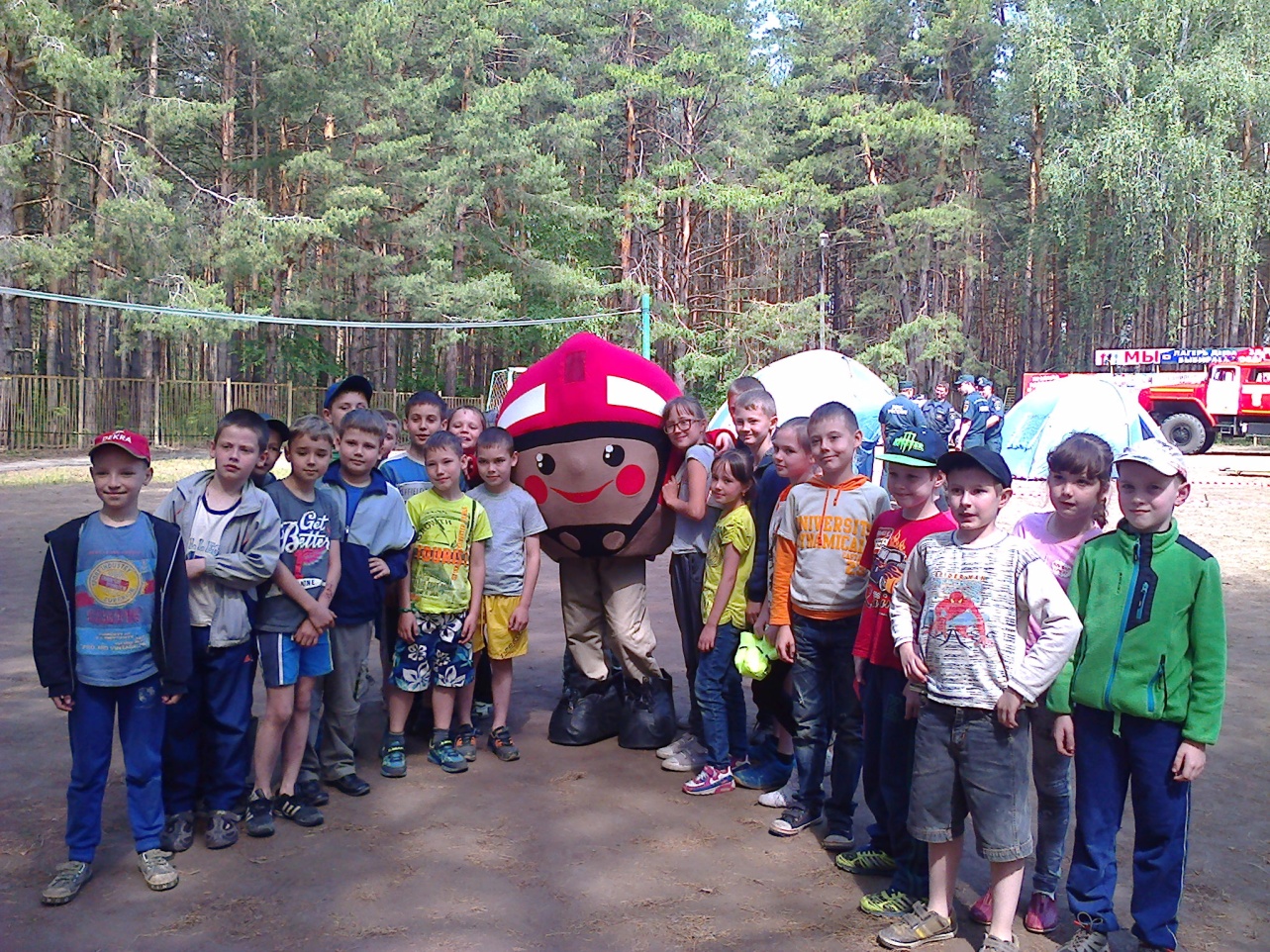 Подготовка команд к участию в эстафете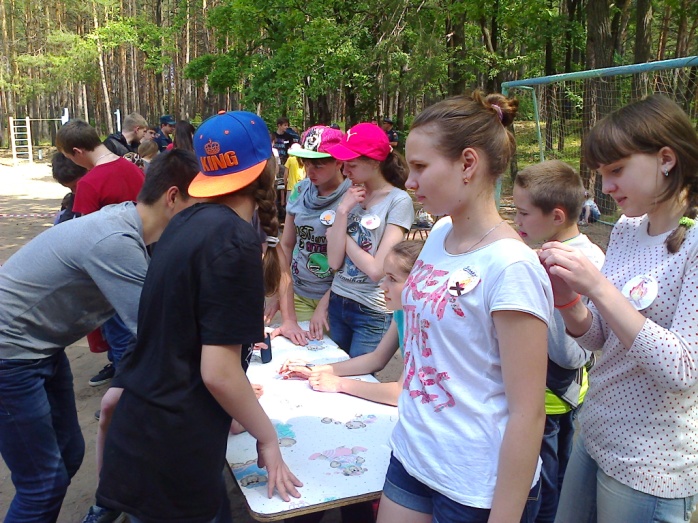 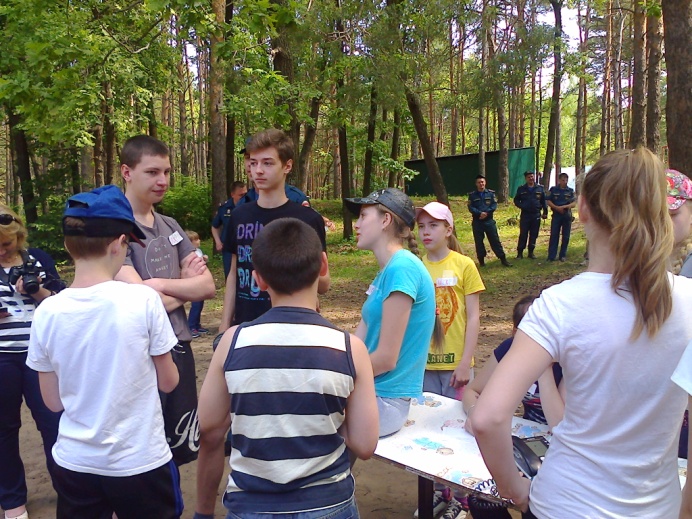 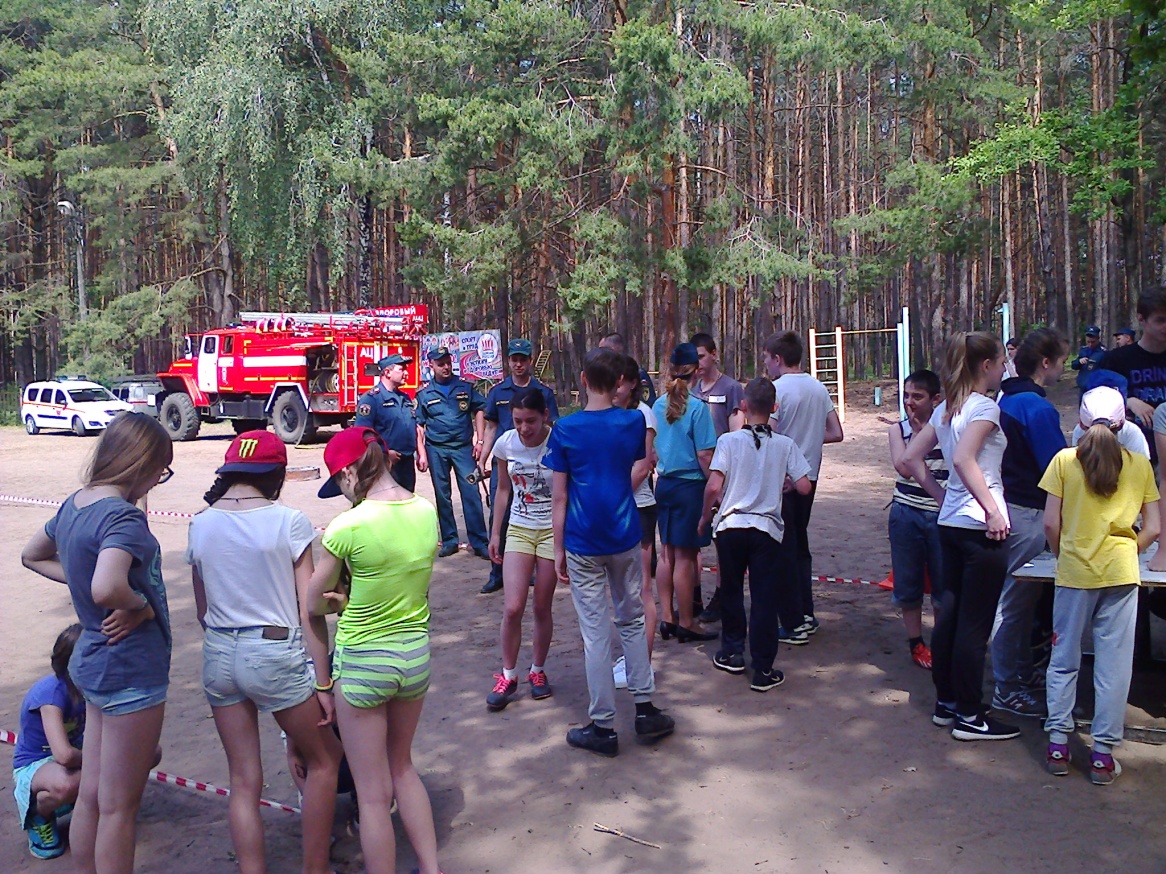 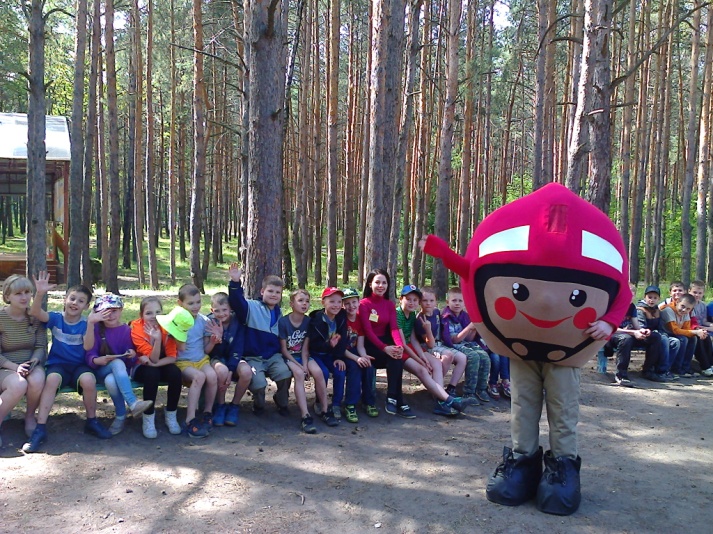 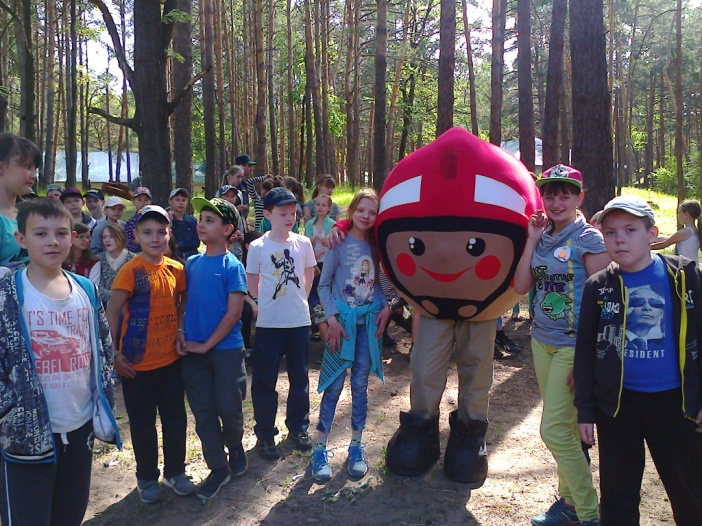 Демонстрация порядка вызова экстренных служб, действия в случае возникновения пожара, принципа действия огнетушителей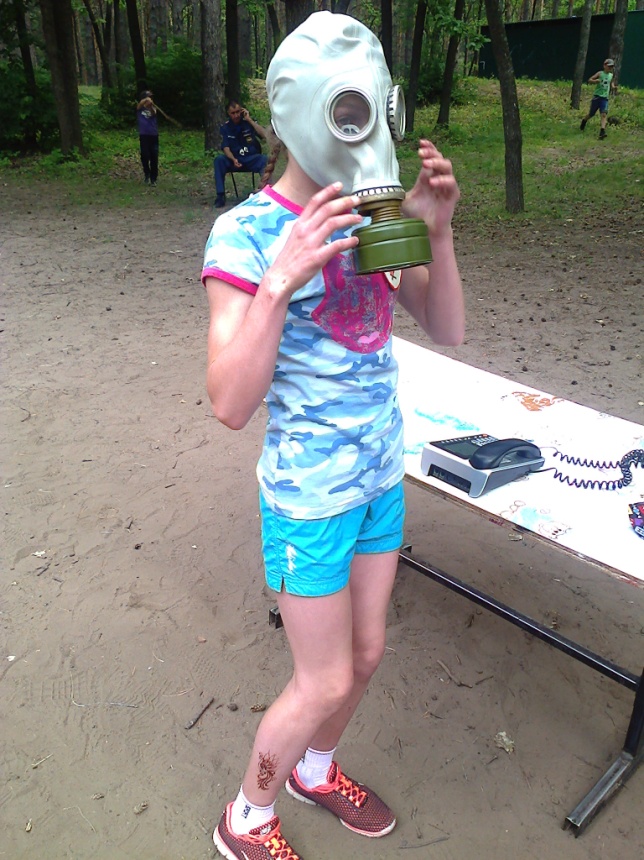 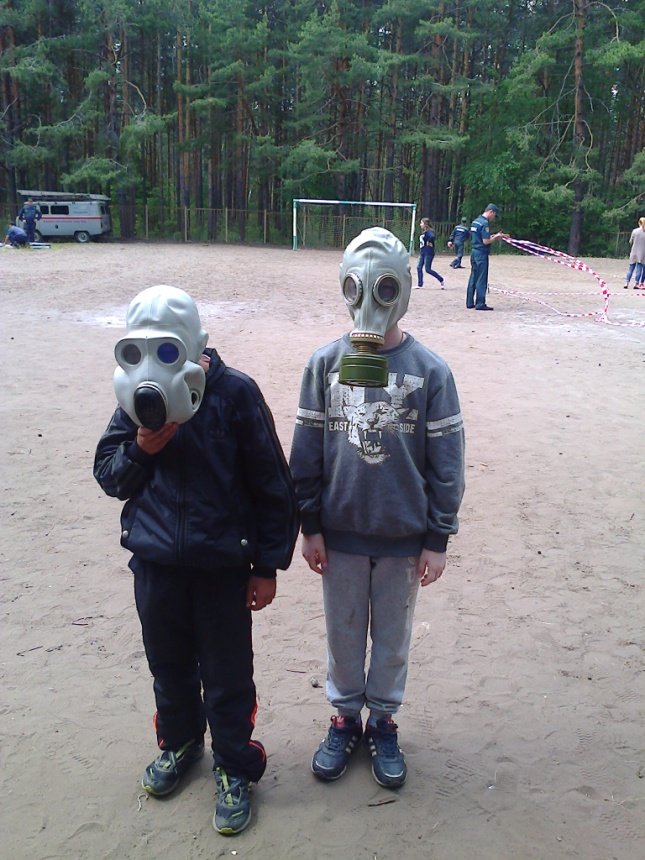 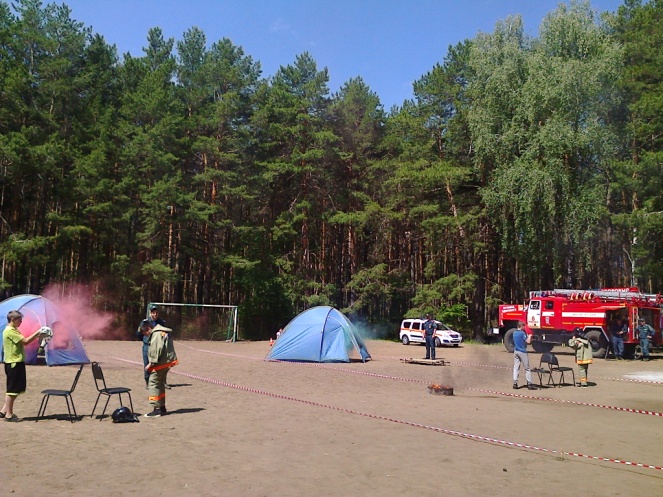 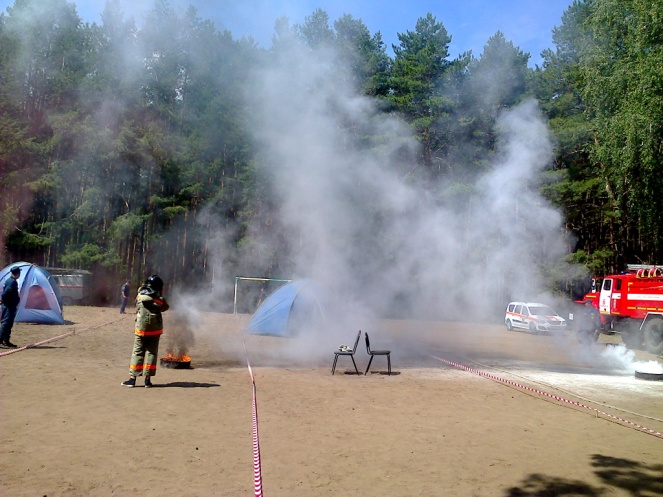 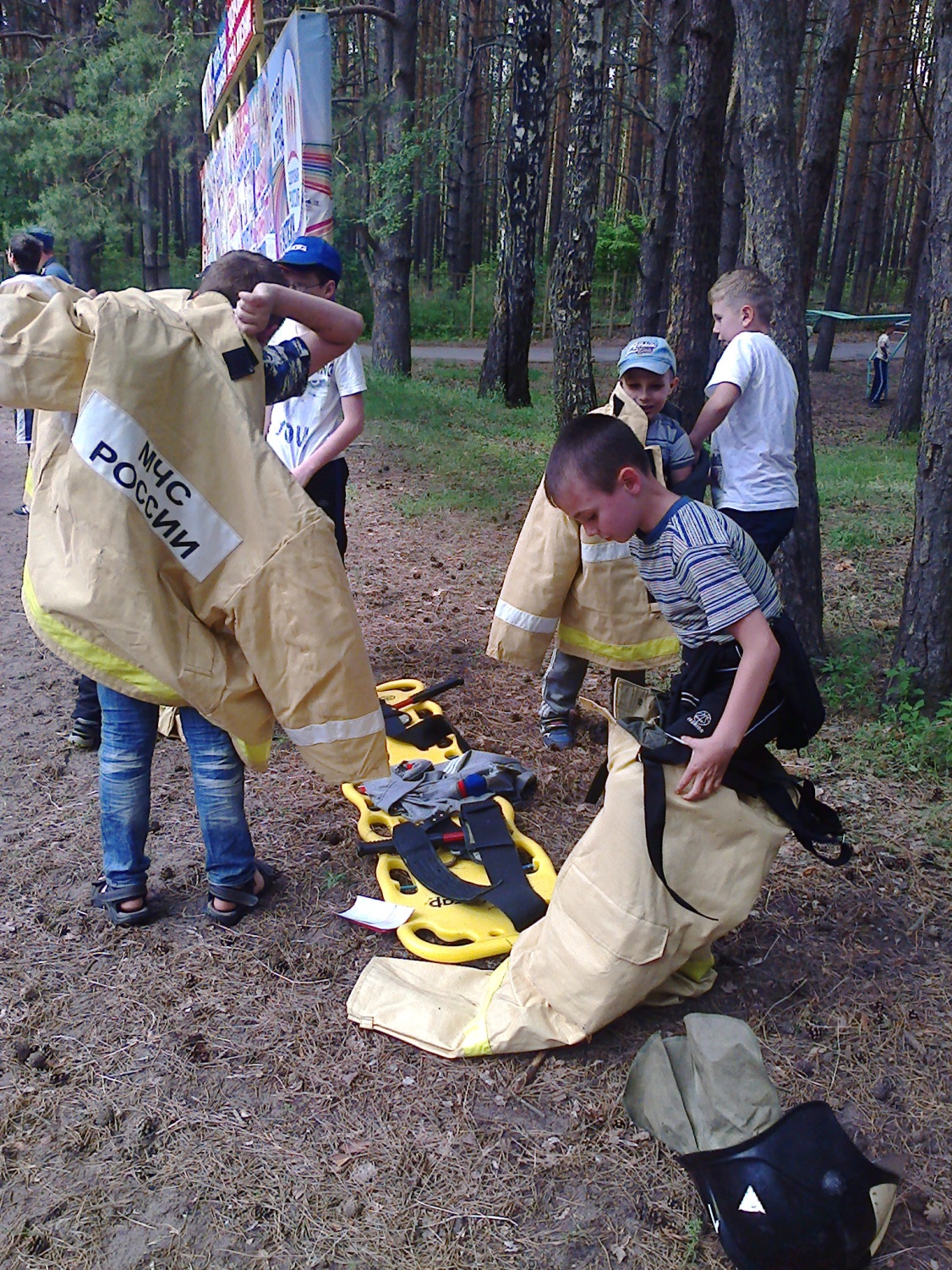 Игра «Огонь – друг и враг»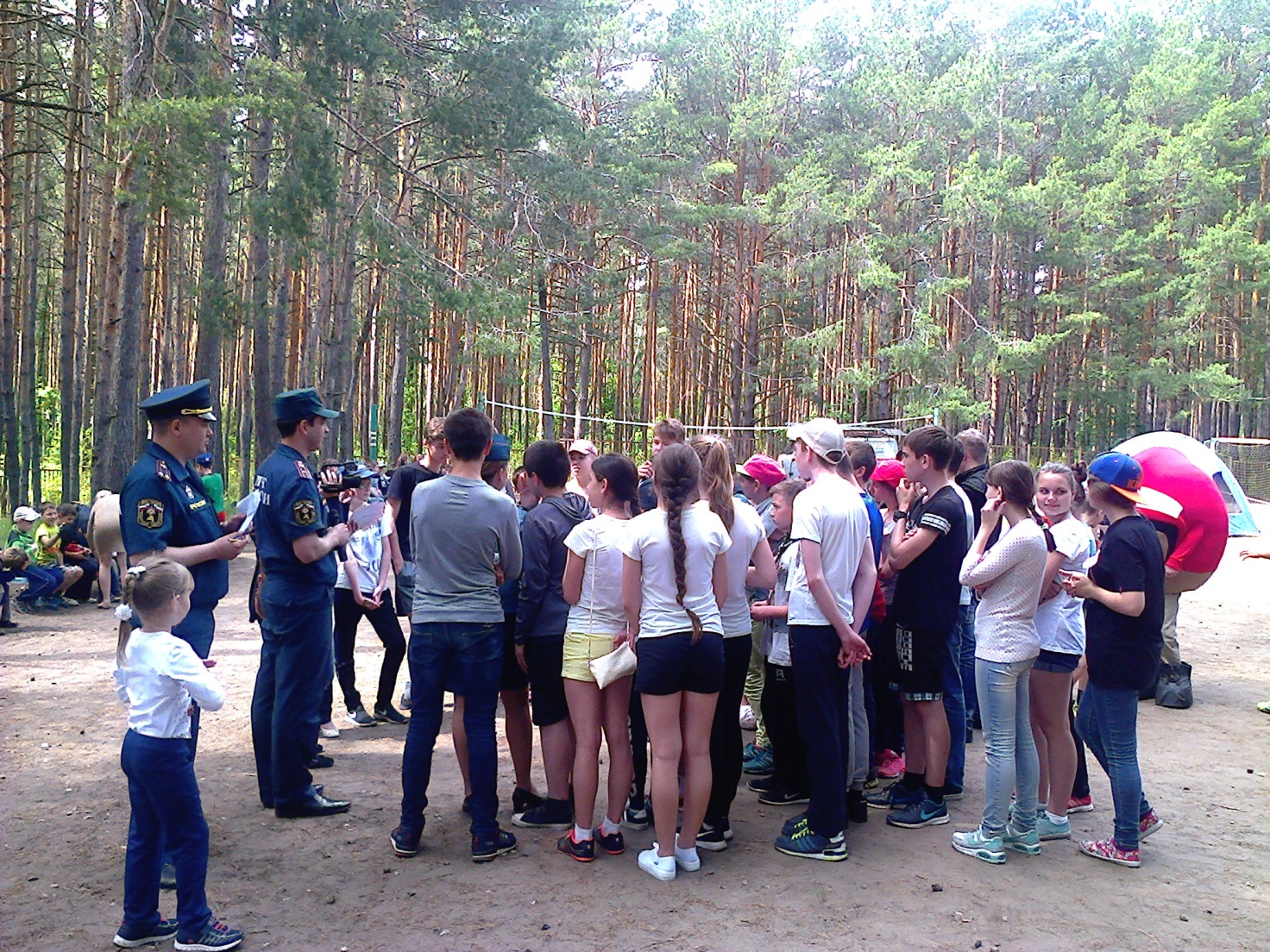 Мальчишки и девчонки активно отвечают  на вопросы о правилах пожарной безопасности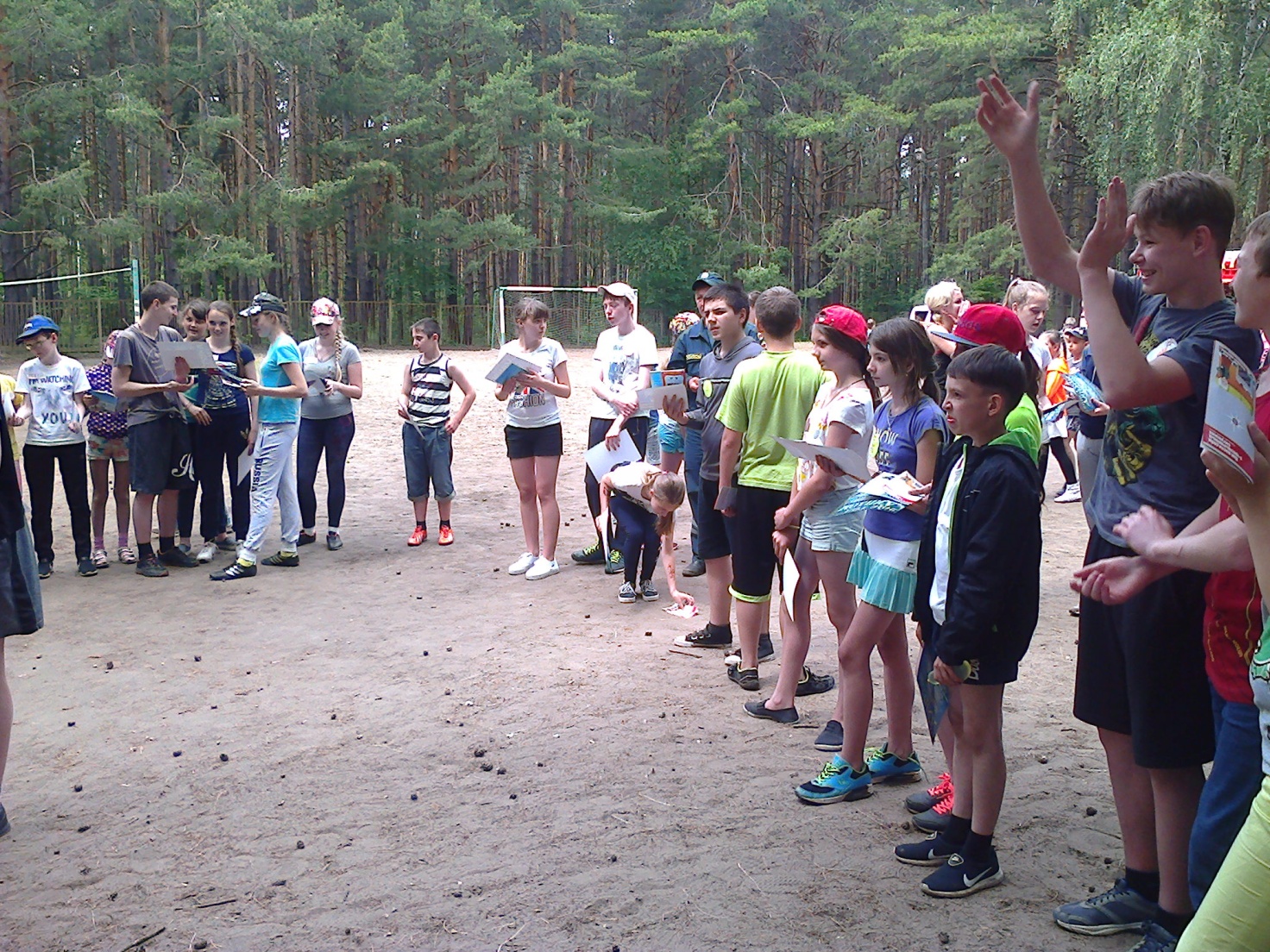 Рассказ о работе пожарной службы, демонстрация техники, пожарной машины и экипировки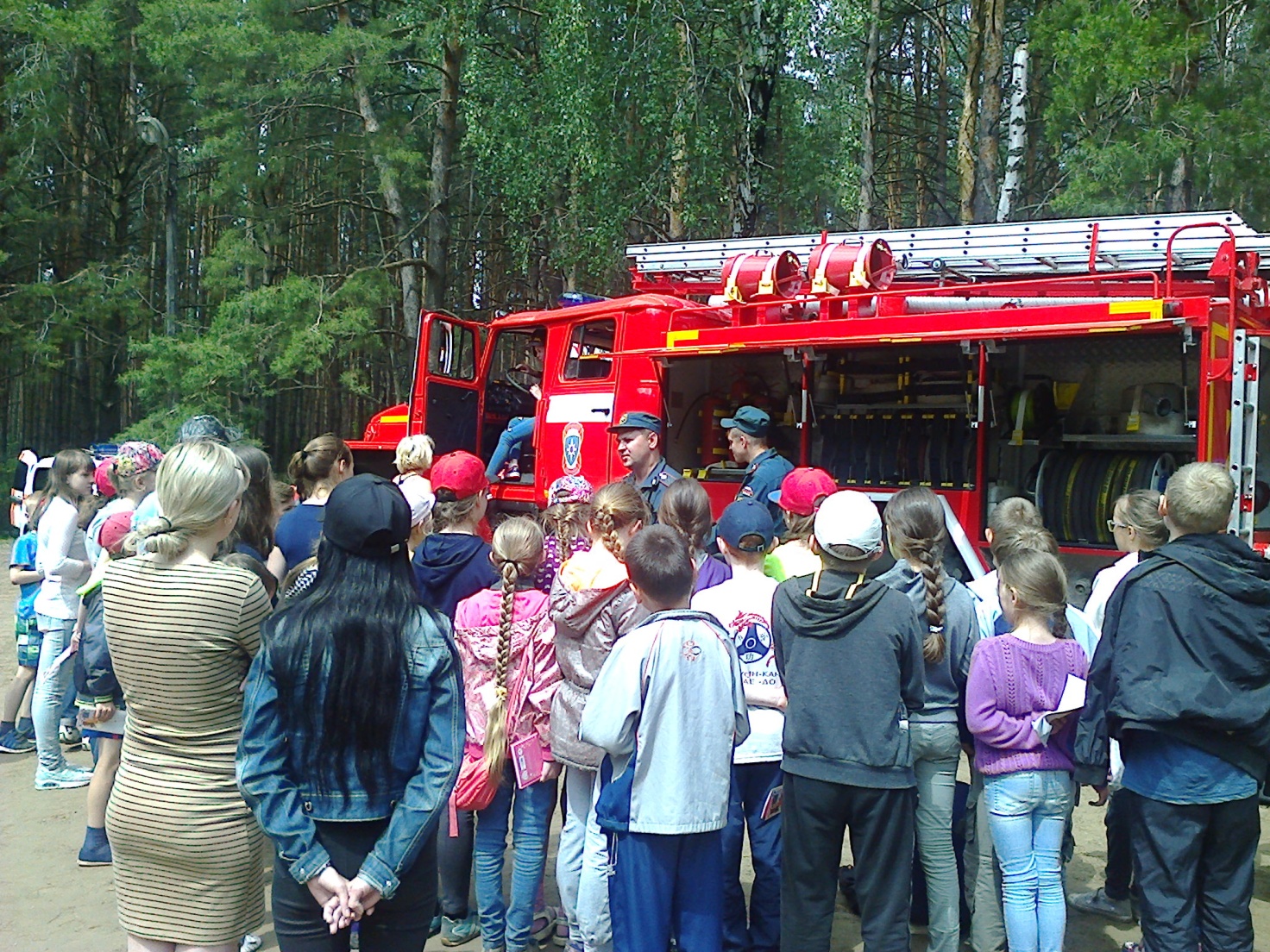 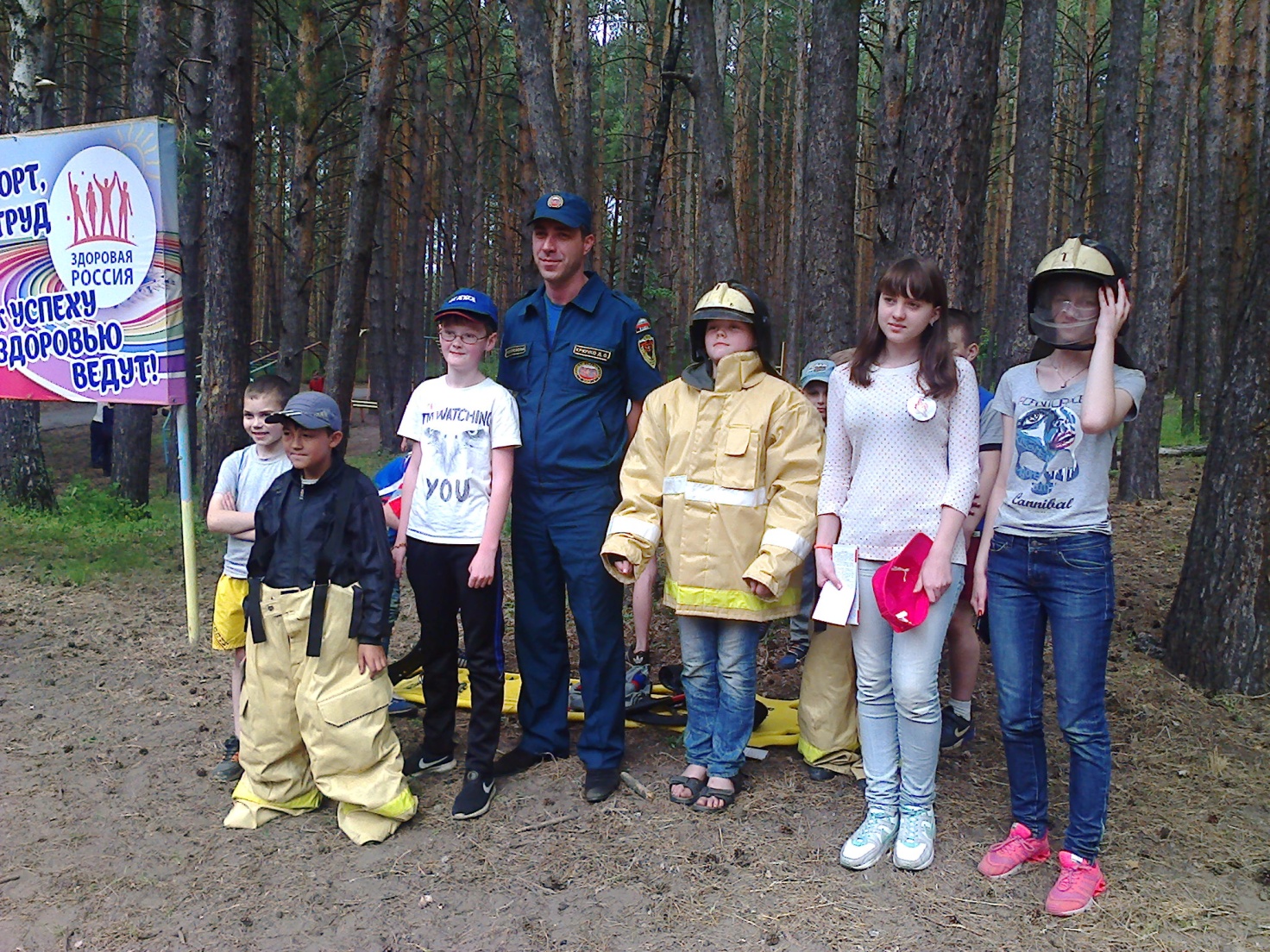 Награждение победителей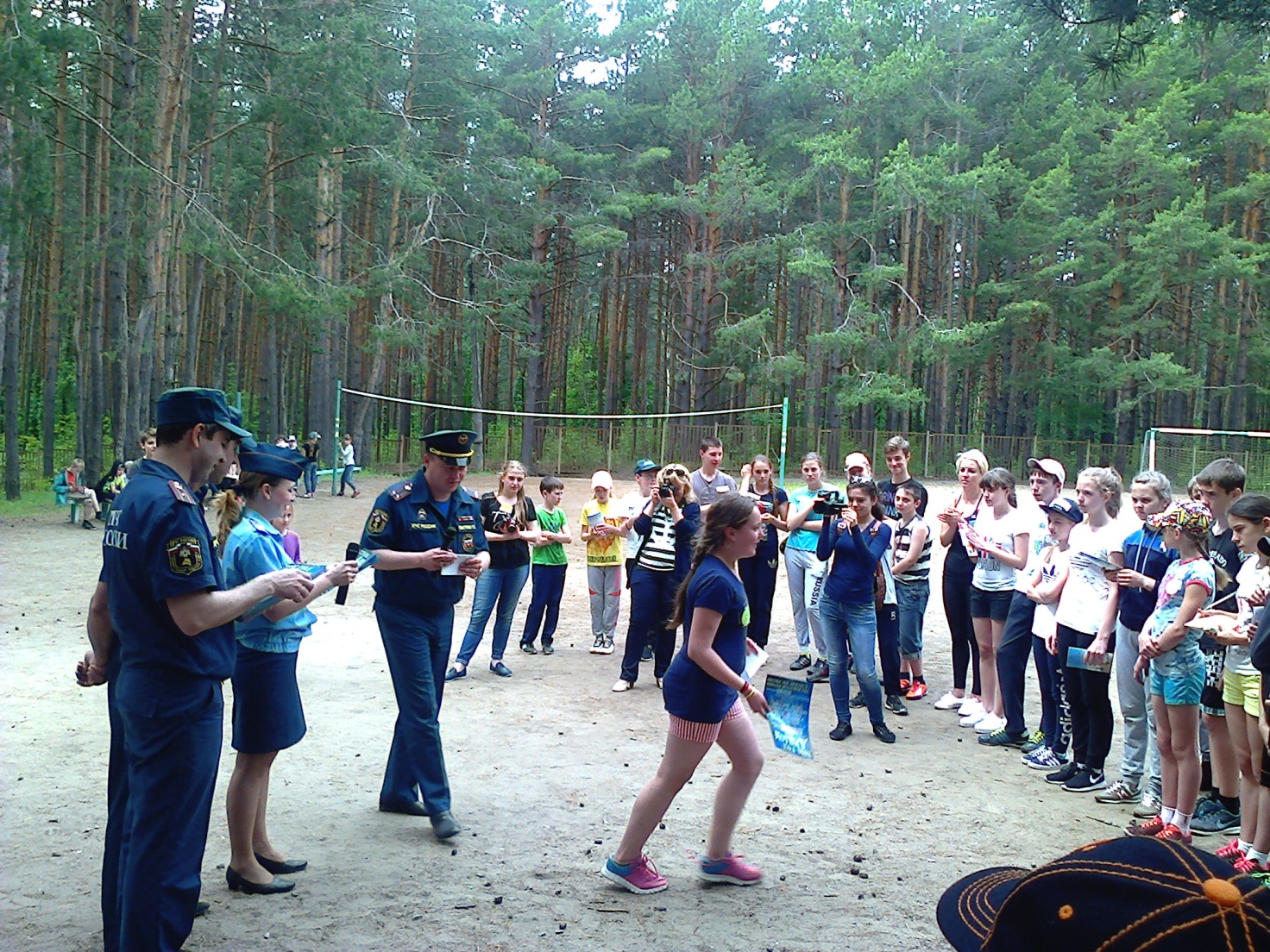 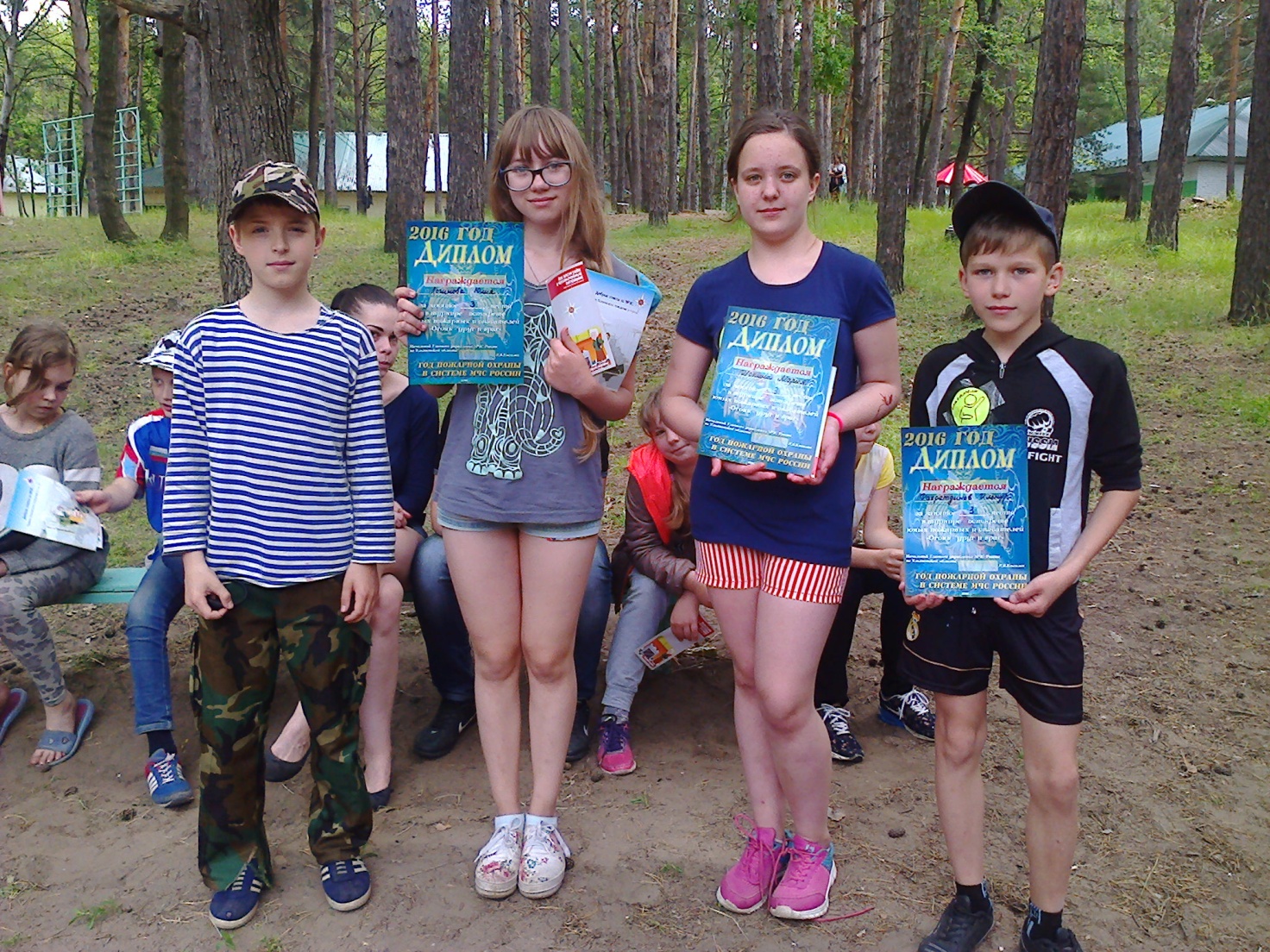 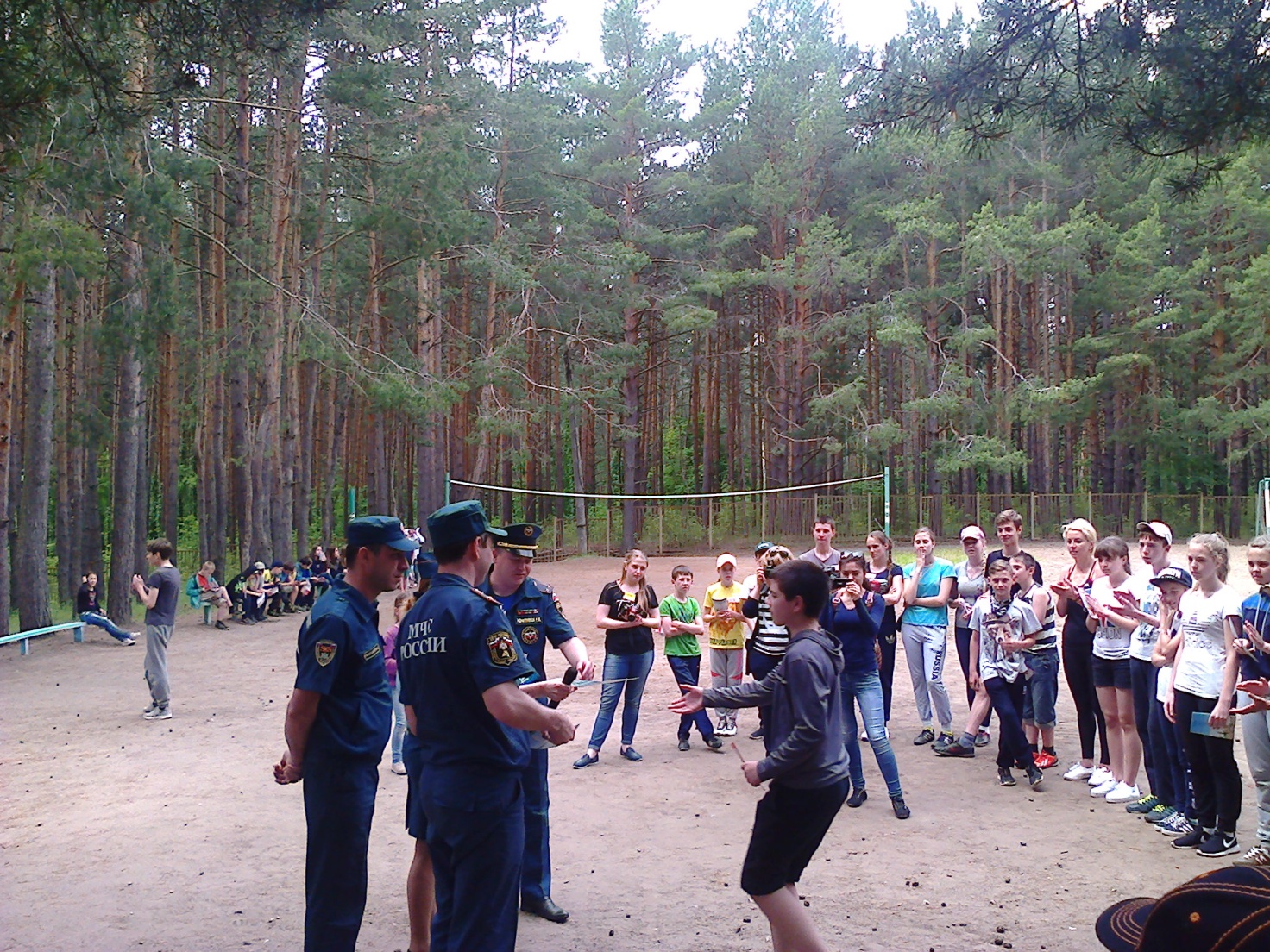 Конкурса плакатов «Огонь добрый, огонь злой»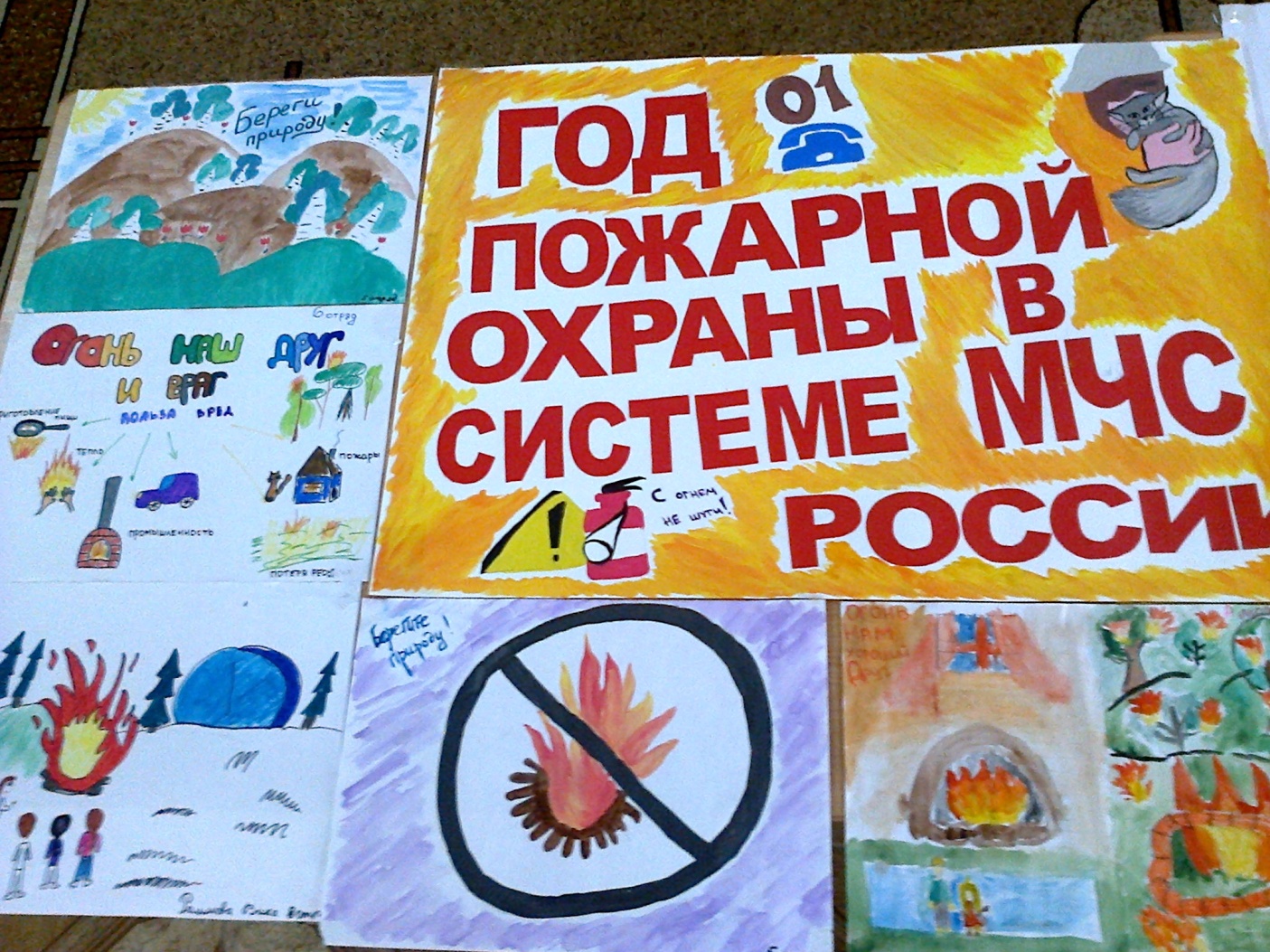 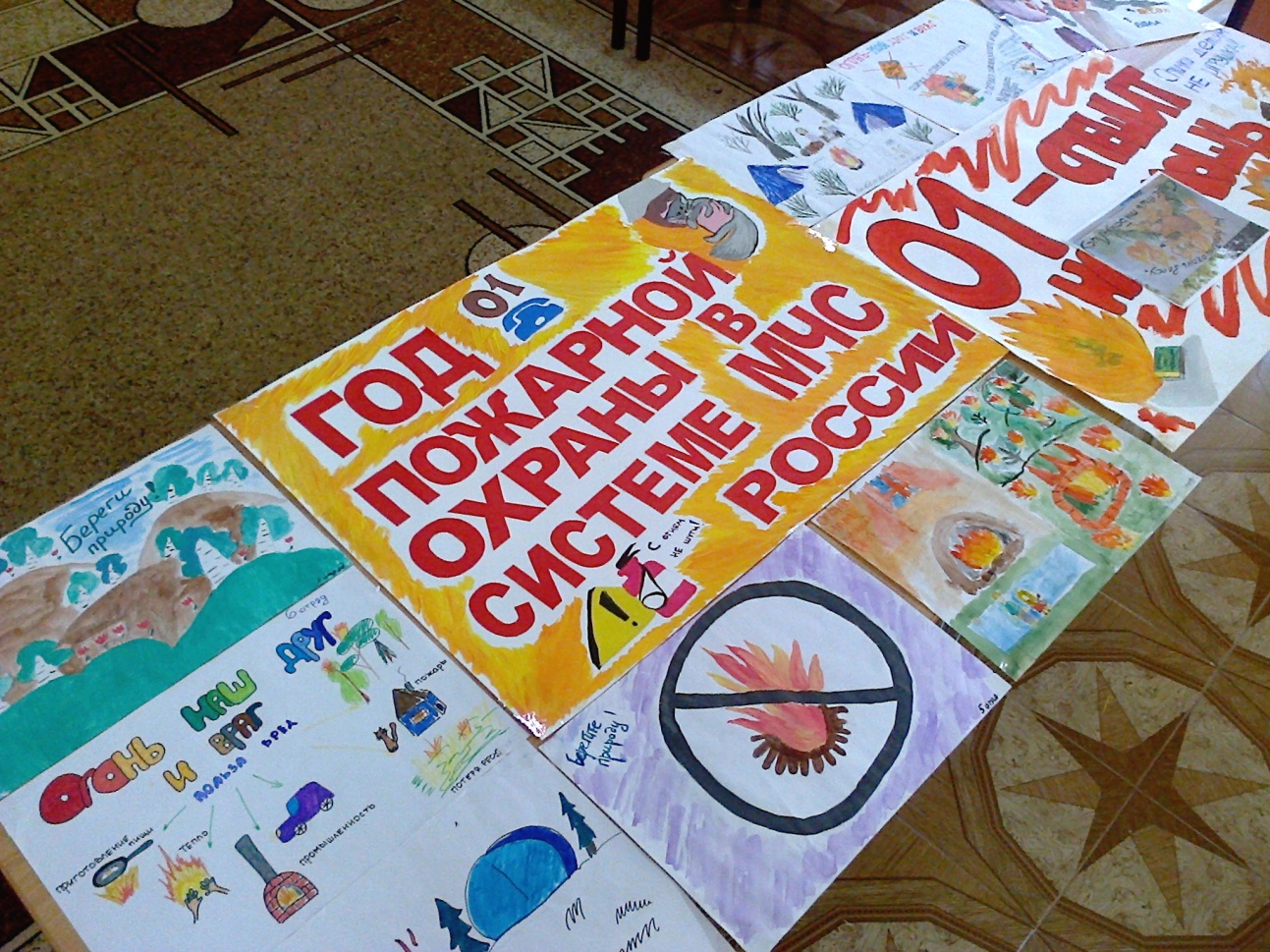 